北京理工大学管理与经济学院2023年优秀大学生夏令营（管理科学与工程方向）录取通知北京理工大学管理与经济学院2023年优秀大学生夏令营（管理科学与工程方向）将于2023年7月9日至7月12日在北京理工大学中关村校区举行。本次夏令营旨在增进京内外高校优秀本科生对管理学科研究领域的了解，以及对北京理工大学管理科学与工程专业的认识。本次夏令营将提供一个学习和交流的平台，促进来自各校的优秀大学生对北京理工大学管理与经济学院的发展历史、优势特色的了解，吸引和鼓励各校的优秀大学生保送或报考北京理工大学研究生。本次夏令营共收到四百余份参营申请。综合考虑报名学生的学习成绩、科研情况、获奖情况、英语水平等方面因素，经过评定，拟录取30位同学参加本次夏令营。具体名单如下（以姓氏拼音为序）：被录取的同学若能够按时参营，请务必在6月26日（周一）24点之前将回执表（附件1）发送至邮箱guanl@vip.163.com。逾期未做答复，视为自动放弃夏令营资格。夏令营初步安排7月10日至12日的具体日程待定，请以报到时提供的日程安排为准。注意事项1、本次夏令营学院将为所有参营学生提供夏令营期间的膳食和住宿（住宿时间：7月9日下午至12日上午。房间有基本铺盖，请自备洗漱用品）。参加夏令营的往返旅费请自行解决。2、确定参营后，请务必准时报到，并全程参加夏令营的所有活动。3、为了能够更加深入地了解参营学生的基础知识、技能及研究能力，本次夏令营包含一个学术能力展示环节。每位学生的学术能力展示环节不超过10分钟，请自行准备PPT，内容包括自我介绍以及研究成果展示。研究成果内容不限，但要求是学生独立完成、能够体现出学术能力和学术水平的研究工作4、报到时请准备100元现金作为临时餐卡、宿舍钥匙的押金。夏令营结束后，凭押金条、临时餐卡和宿舍钥匙领取押金。各项未尽事宜，请咨询：北京理工大学 管理与经济学院 管理科学与物流系 关磊 老师 电话：guanl@vip.163.com北京理工大学管理与经济学院2023年6月25日附件1：夏令营回执请务必在2023年6月26日（周一）24点之前将本回执表发送至邮箱guanl@vip.163.com。逾期未做答复，视为自动放弃夏令营资格。附件2：学校位置及乘车路线北京理工大学中关村校区位于北京市海淀区中关村南大街5号，东邻中关村南大街，南接魏公村路，西毗苏州桥街，北跨北三环路，与友谊宾馆接壤，处在北京海淀区文化城、中关村科学城和中关村国家自主创新示范区中心地段，地理位置非常便利。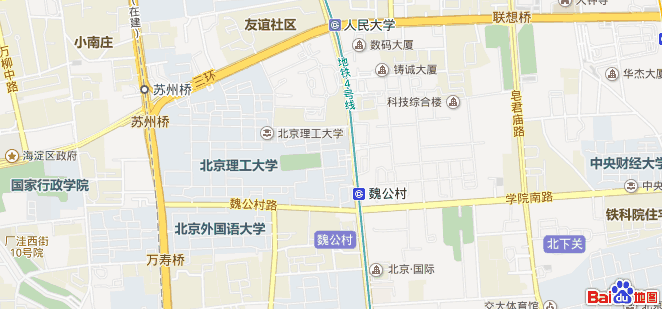 乘车路线（地铁）：北京站从北京站乘坐地铁2号线，经前门、复兴门等车站至西直门站换乘地铁4号线往安河桥北方向，至魏公村站下车。北京西站从北京西站乘坐地铁9号线往国家图书馆方向至终点站国家图书馆，到对面站台换乘地铁4号线往安河桥北方向，至魏公村站下车。北京南站从北京南站乘坐地铁4号线往安河桥北方向，至魏公村站下车。北京丰台站从北京丰台站成果地铁16号线往北安河方向至国家图书馆站，换乘地铁4号线往安河桥北方向，至魏公村站下车。5、首都机场从首都机场乘坐机场快线至三元桥站换乘地铁10号线外环方向，至海淀黄庄站换乘地铁4号线往天宫院站方向，至魏公村站下车。6、大兴机场从大兴机场乘坐大兴机场线至草桥站，换乘地铁19号线往牡丹园方向至积水潭站，换乘地铁2号线外环至西直门站，再换乘地铁4号线往安河桥北方向，至魏公村站下车。乘坐地铁至魏公村站后，从D出口出站，沿魏公村路向西200米即北京理工大学东南门。管理与经济学院坐落于北京理工大学主楼（正对东门）。姓名学校姓名学校代文卓东北农业大学毛钰博华南理工大学窦荣荣西北农林科技大学任家宁北京化工大学高黎樊安徽大学邵枫迪北京外国语大学贺奕璋兰州大学王谷丰西南交通大学洪嘉慧厦门大学王相然北京科技大学黄功成兰州大学王肖玥河海大学黄珊东北林业大学王彦骄东华大学黄越大连理工大学温景骁北京科技大学金丽静中央民族大学谢沛霖苏州大学李伊宸山东大学杨冰吉林大学梁星宇长安大学杨铭成福州大学林梦欣中南大学姚一晨浙江大学林文靖四川大学张紫微东北大学刘成禹山东大学章玲玲湖南大学刘笑宇重庆大学赵俊喆江南大学7月9日13:00-17:00参营学生报到（北京理工大学中关村校区主楼317）7月10日上午开营式，学术报告7月10日下午学术报告，教师座谈7月11日上午学术报告7月11日下午学术能力展示7月12日上午参观校史馆，闭营式姓名学校手机紧急联系人姓名紧急联系人手机